УтверждаюТузов Дмитрий Валерьевич___________________(подпись)Конкурсное задание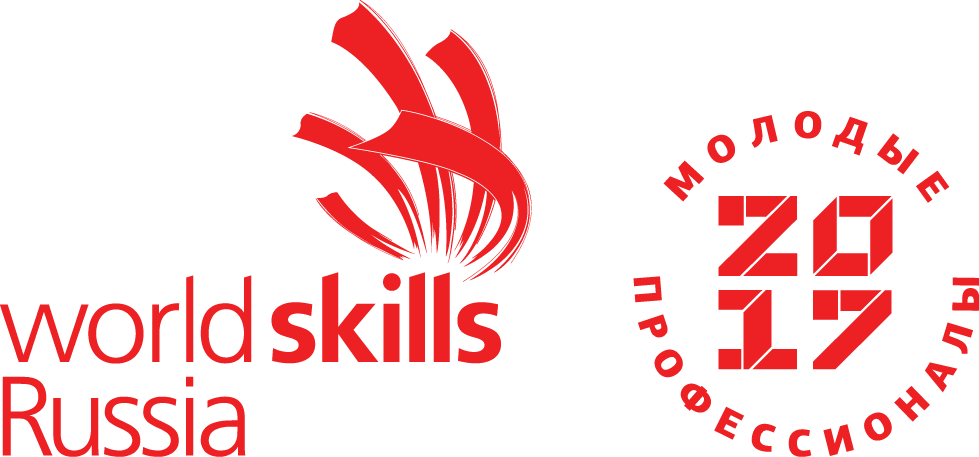 Компетенция«Реставрация произведений из дерева»Предворительные оборочные соревнования Конкурсное задание включает в себя следующие разделы:ВведениеФормы участия в конкурсе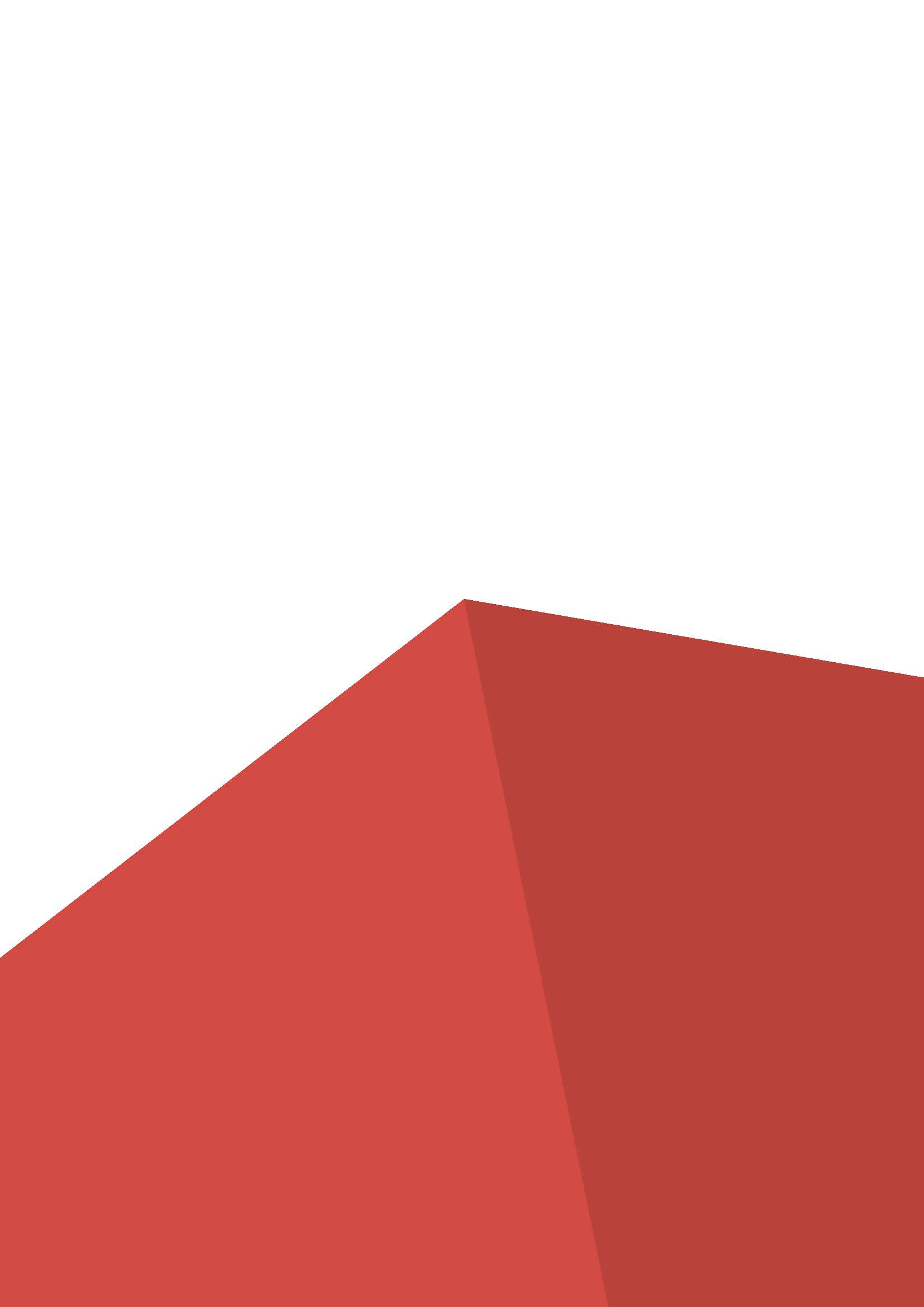 Задание для конкурсаМодули задания и необходимое времяКритерии оценкиНеобходимые приложенияКоличество часов на выполнение задания: 4 ч.1	ВВЕДЕНИЕ1.1.	Название компетенцииРеставрация произведений из дерева1.2	Описание компетенции1.2.1	Реставратор произведений из дерева – специалист по восстановлению предметов культурного наследия, основным материалом которых является дерево. 1.2.2	В рамках конкурса будет оцениваться мастерство выполнения следующих трудовых функций:Составление дефектной ведомости, единичного исторического объекта, осуществляемой по предоставляемому образцу .Демонтаж, монтаж и склеивание произведения в виде комплексного изделия - киота с иконой, элементы которых имеют дефекты.Изготовление недостающих фрагментов произведений из дерева на предоставленном объекте.Укрепление произведений с обгоревшими деталями, со значительными утратами, деформацией плоскостей и деструкцией материала. Удаление стойких загрязнений, остатков поздних обновлений.Подбор и нанесение защитных, тонировочных и декоративных покрытий.Реконструкция деталей по утвержденному аналогу, рисункам, фотографиям.Комплексная сборка, монтаж фурнитуры.1.3 	Область применения Конкурсного заданияКаждый Эксперт и Участник обязаны ознакомиться с данным Конкурсным заданием.
2	ФОРМЫ УЧАСТИЯ В КОНКУРСЕ2.1	Индивидуальное участие. 3	ЗАДАНИЕ ДЛЯ КОНКУРСА3.1Содержанием конкурсного задания являются реставрация комплексного произведения из дерева. Конкурс представляет собой выполнение профессиональных операций, разделенные на следующие модули: определение дефектов предмета, демонтаж, устранение дефектов, удаление загрязнений, подготовку под отделку и отделку объекта реставрации участником.Модуль А- представляет собой составление предварительной дефектной ведомости, единичного исторического объекта, осуществляемой по предоставляемому образцу.На чертеже в обозначенной графе указывается номер рабочего места участника, перед сдачей он в обязательном порядке заклеивается предоставленным стикером.Модуль B- выполнение демонтажа комплексного объекта, обеспечивающее проведение реставрационных операций.Модуль С- устранение дефектов на элементах комплексного объекта. Выполнение модуля подразумевает восстановление дефектов с минимальным вмешательством в оригинальный материал любого элемента комплексного объекта.Модуль D- окончательная сборка элементов в единое изделие, сборка киота, внутренней рамки и иконы в единый комплекс.Модуль F- Восстановление отделки элементов комплексного объекта.Окончательные аспекты критериев оценки уточняются членами жюри. Оценка производится как в отношении работы модулей, так и в отношении процесса выполнения конкурсной работы. Если участник конкурса не выполняет требования техники безопасности, не соблюдает правила дистанционного мониторинга, то с участника могут быть сняты баллы за аспекты, выполняемые в период выявленного нарушения.Модули А и В выполняется в определенное время, общее для всех участниковОстальные элементы конкурсного задания может выполняться как модульно, так и в произвольном порядке.3.2 Модули и время сведены в таблице 1Таблица 1.3.3 Время выполнения заданийНа выполнение всех заданий конкурса выделяется  4 часа4	МОДУЛИ ЗАДАНИЯ4.1	МОДУЛЬ A:Определение дефектов предмета.4.1.1	Описание заданияУчастник изучает состояние объекта, составляет описание предмета и отмечает дефекты непосредственно на предоставленных схемах Модуль А. Задание 1.    На  предоставленном чертеже  необходимо:Определить типы дефектов и схематически отобразить. Для разного типа дефектов использовать следующие цветовые схемы:Красный – утрата;Жёлтый – трещина;Синий - вмятина; Зелёный – ослабленные конструкционные элементы.Черным - иные дефекты (указать)4.2МОДУЛЬ B: Демонтаж узлов4.2.1 Описание заданияУчастник, используя необходимые инструменты должен аккуратно демонтировать объективнао основные узлыМодуль В. Задание 1.Демонтировать столярную конструкцию согласно схеме, при демонтаже предпринимать меры исключающие нанесения дополнительного ущерба объекту, а также ослаблению конструкционных элементов, не подлежащих разборке. Обязательно использование защитных средств - очков.4.3МОДУЛЬ C:Устранение дефектов4.3.1 Описание заданияУстранение дефектов; участник восстанавливает конструкционные соединения, делает вставки в массив и облицовку.Модуль C. Задание 1. Восполнить утраты массива конструктивных элементов объектаУчастник устраняет отмеченные в схеме дефекты массива. Трещины проклеиваются и фиксируются зажимами, в местах утрат на клей ставятся вставки с подбором по породе и структуре.Модуль С. Задание 2.Восстановить шиповые соединения согласно конкурсному заданиюУчастник восстанавливает повреждённые шиповые соединения согласно схеме в конкурсном задании.  Материал для восстановления подбирается по породе и структуре восстанавливаемой детали.Модуль С. Задание 3.Восстановить повреждённую облицовку. Восполнить утраты фанерованных элементов объекта.Участник устраняет отмеченные в схеме дефекты фанеровки, трещины. Чижи проклеиваются и фиксируются зажимами, в местах утрат на клей ставятся вставки с подбором по породе и структуре.4.4	МОДУЛЬ D:Сборка 4.4.1 Описание заданияУчастники производят клеевую сборкуМодуль D. Задание 1.Участник производит сборку объекта реставрацииЗачистить поверхности от остатков клея, способом который участник посчитает необходимым. МодульD. Задание 2.Монтаж конструктивных элементов, фурнитуры с использованием вспомогательного инструмента.	4.5	МОДУЛЬ F:Подготовка под отделку. Отделка4.5.1 Описание заданияПроизводится подготовка поверхности для тонировки и отделки:Участник при помощи отделочных материалов ручным инструментом производит тонирование и восстановление отделки восстановленных участков объекта реставрации.Модуль F. Задание 1.Подбор ингредиентов, изготовление состава для тонирования. Из предложенного ассортимента участник, используя предоставленные материалы готовит пигментные растворы.Модуль F. Задание 2.Произвести грунтование поверхности, способом, который участник сочтет оптимальным.Из предложенного ассортимента отделочных материалов участник подбирает материалы, и выполняет грунтованиеМодуль F. Задание 3Нанести финишный слой, завершив реставрацию повреждённой отделки.Участнику посредством предоставляемых материалов необходимо завершить восстановление финишной отделки.Обязательное использование индивидуальных защитных средств: дыхательной маски, перчато5 КРИТЕРИИ ОЦЕНКИВ данном разделе определены критерии оценки и количество начисляемых баллов (субъективные и объективные) таблица 2. Общее количество баллов задания/модуля по всем критериям оценки составляет 90.Таблица 2.6.1 ЧертежиЧертеж объекта № 1 (киота)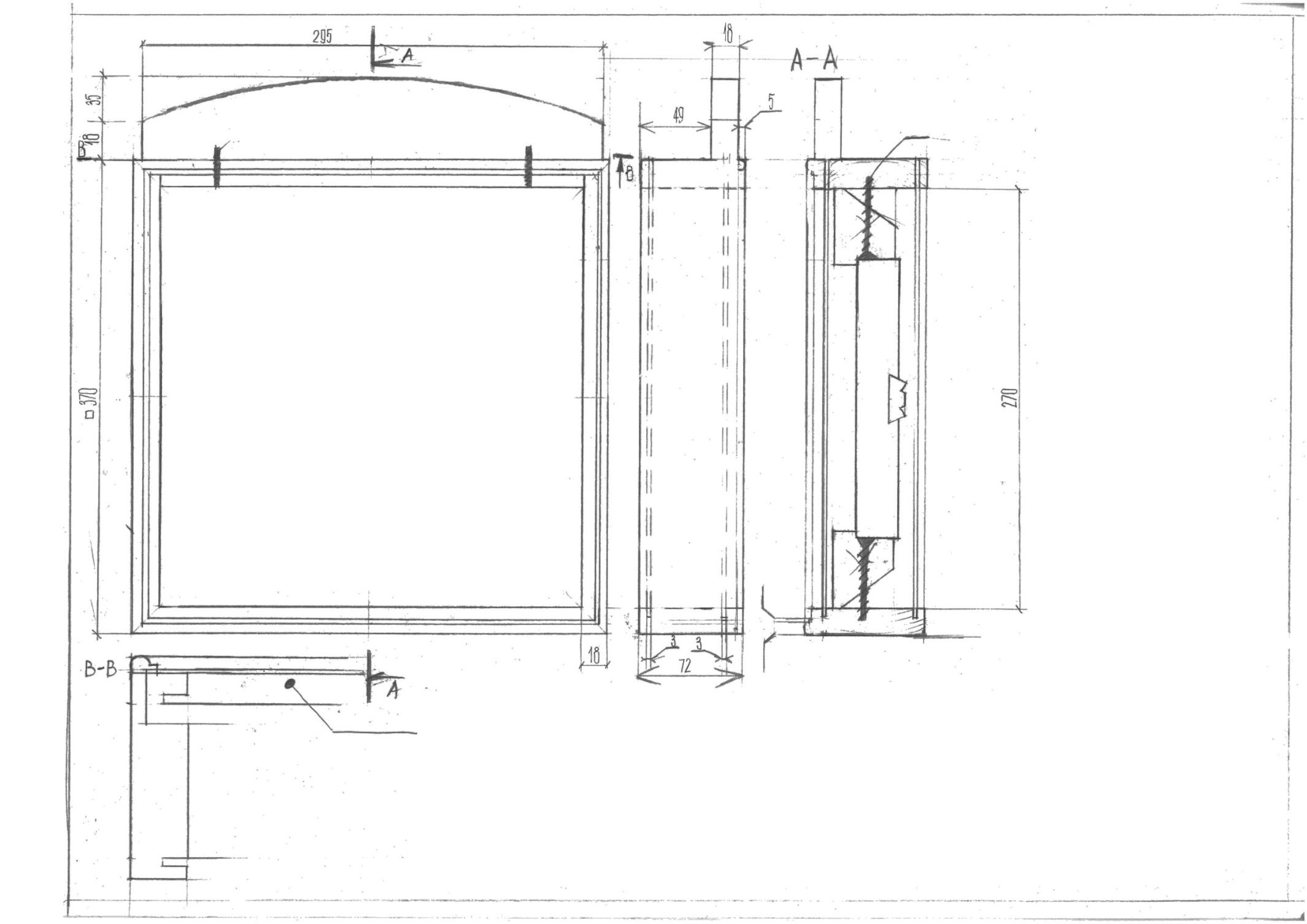 Чертеж объекта № 2 (внутренняя рама)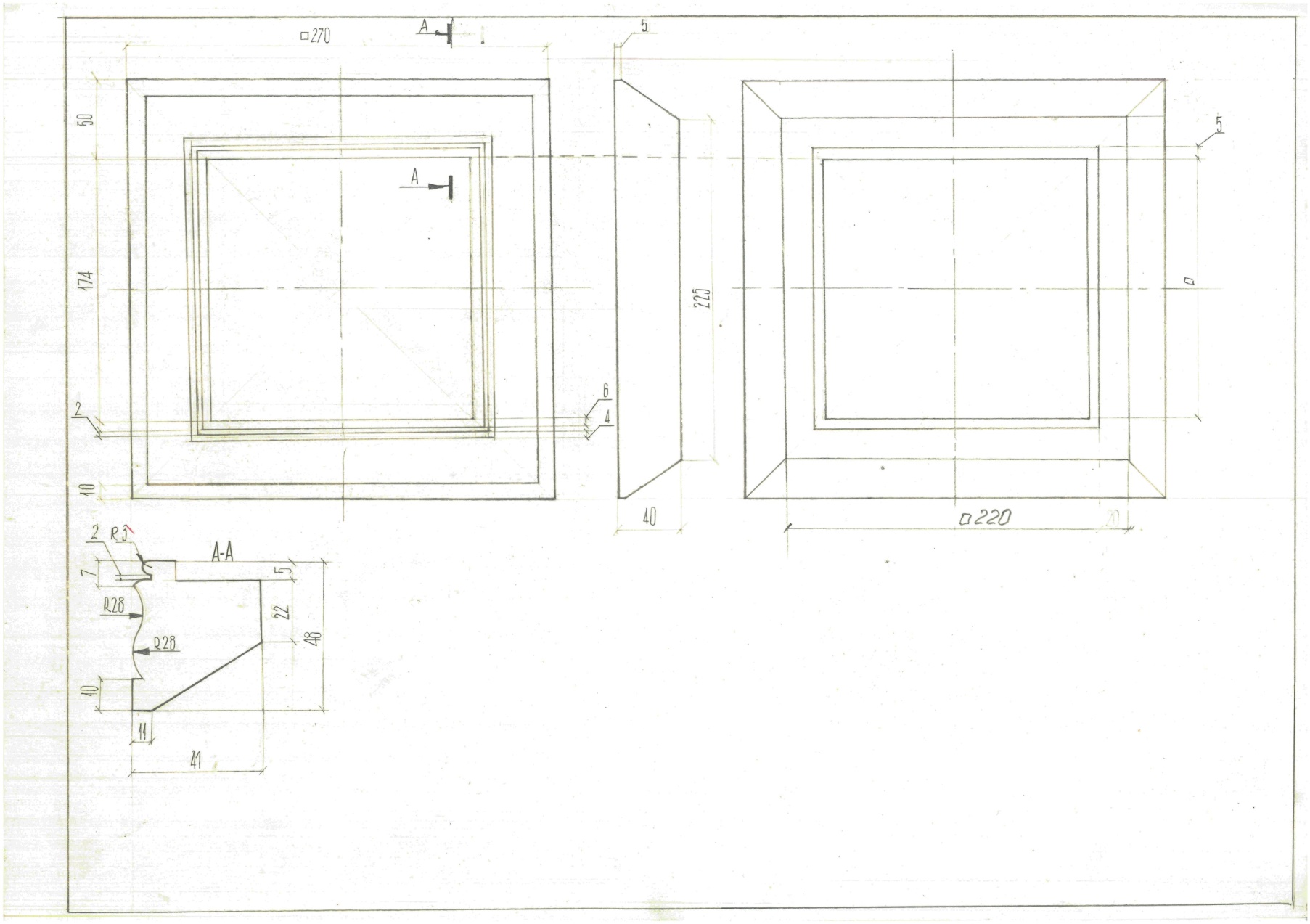 Чертеж объекта № 3 (иконная доска)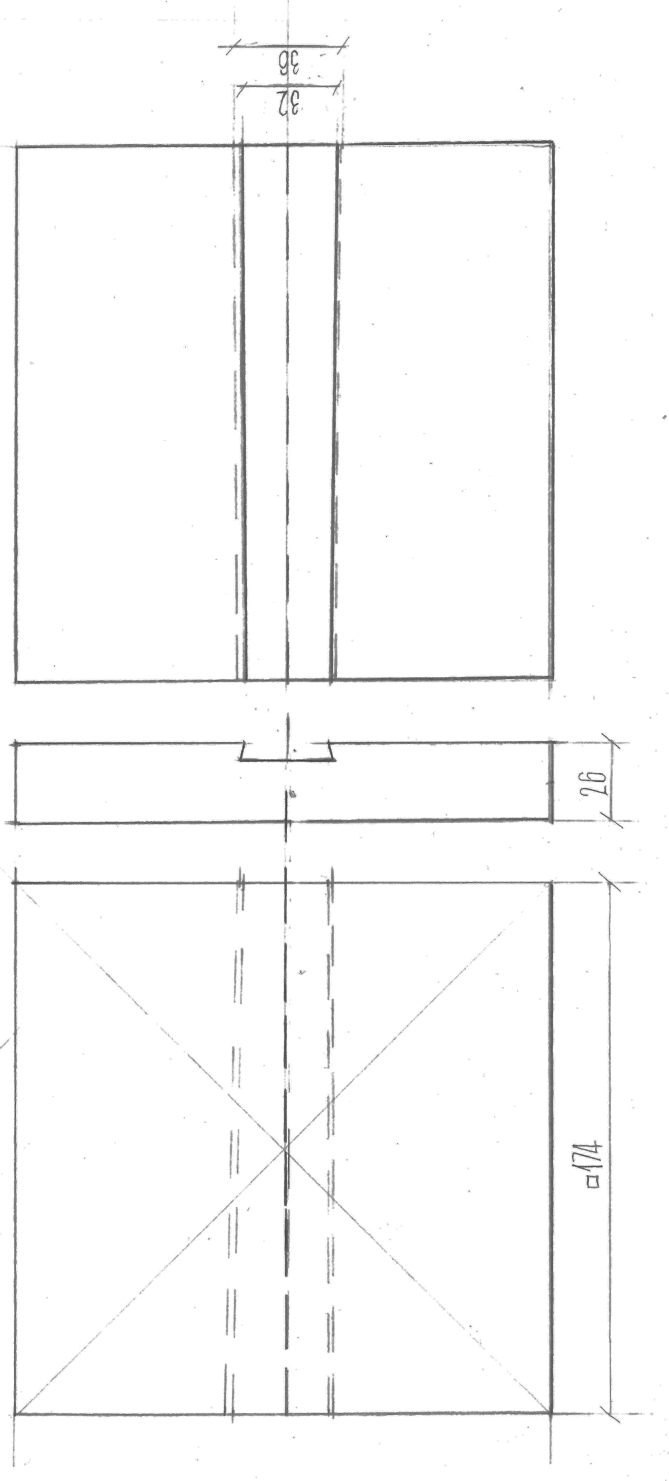 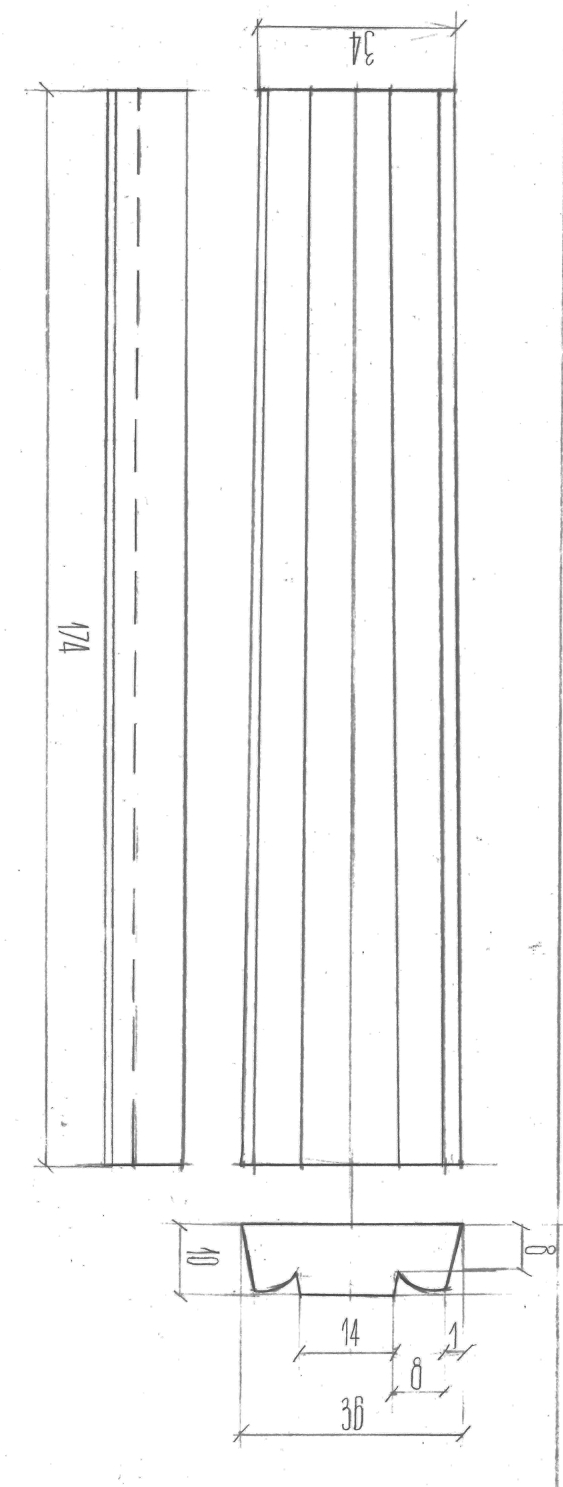 Чертеж объекта № 4 (фанерованная панель)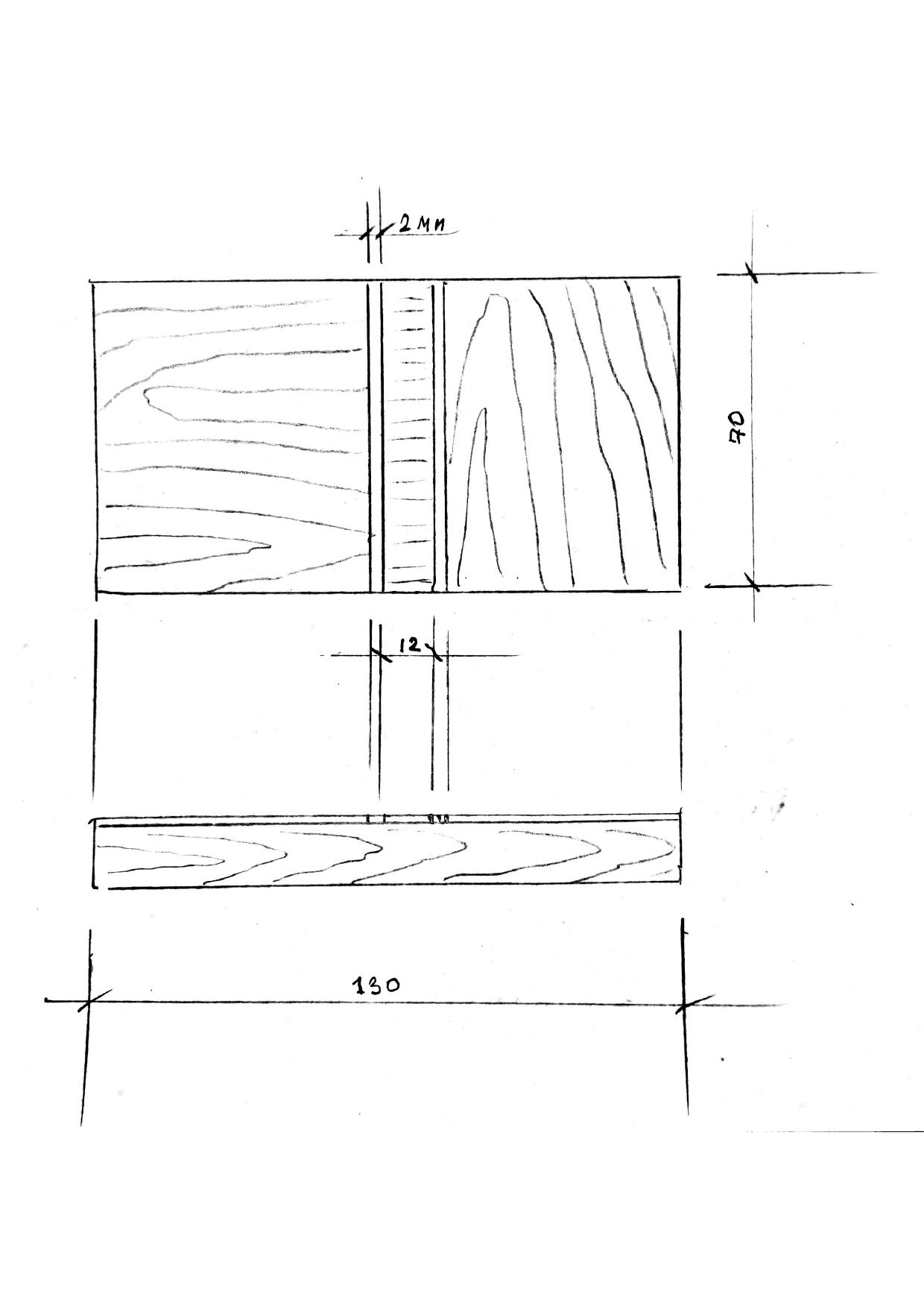 Материалы объекта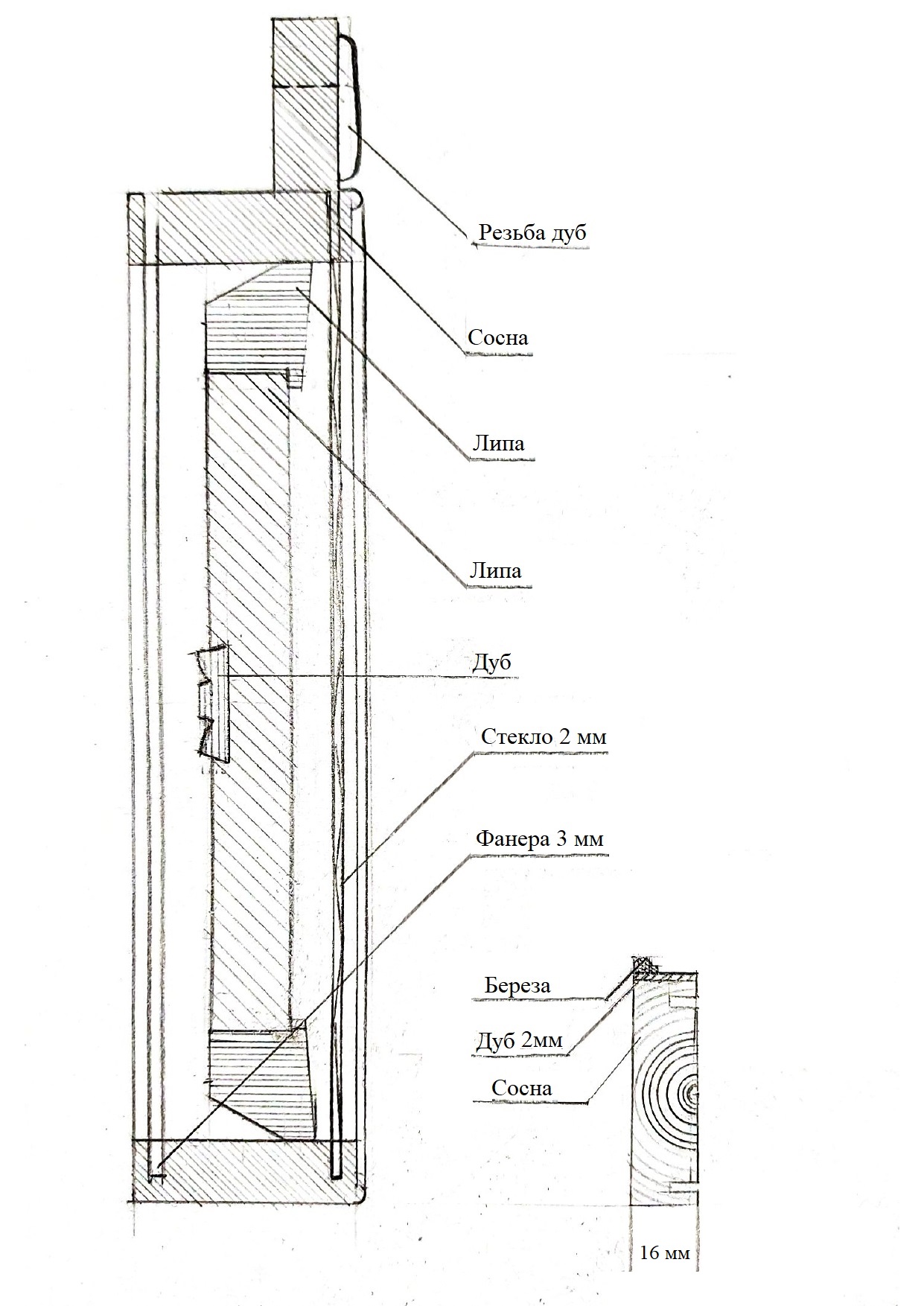 .№ п/пНаименование модуляРабочее времяВремя на задание1Модуль А: Определение дефектов предмета. Модуль B. Демонтаж объекта;С1 09.00-09.3030 минут.2Модуль C: Устранение дефектов;Модуль D.Сборка;С1 09.30-12.002 часа 30 минут.4Модуль F. Подготовка под отделку, отделка.С1 12.00-13.001 часКритерийКритерийОценкаОценкаОценкаМнение судейИзмеримаяВсегоAОпределение дефектов объекта21113BДемонтаж объекта246CУстранение дефектов74047DСборка2810FПодготовка под отделку. Отделка6814Всего197190